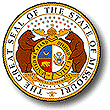 MISSOURI DEPARTMENT OF SOCIAL SERVICES CHILDREN’S DIVISION	APPLICATION FOR SUBSIDIZED GUARDIANSHIPMISSOURI DEPARTMENT OF SOCIAL SERVICES CHILDREN’S DIVISION	APPLICATION FOR SUBSIDIZED GUARDIANSHIPMISSOURI DEPARTMENT OF SOCIAL SERVICES CHILDREN’S DIVISION	APPLICATION FOR SUBSIDIZED GUARDIANSHIPMISSOURI DEPARTMENT OF SOCIAL SERVICES CHILDREN’S DIVISION	APPLICATION FOR SUBSIDIZED GUARDIANSHIPChild Information:Child Information:Child Information:Child Information:Child Information:Child Information:This application for a guardianship subsidy is made on behalf of the following child:This application for a guardianship subsidy is made on behalf of the following child:This application for a guardianship subsidy is made on behalf of the following child:This application for a guardianship subsidy is made on behalf of the following child:This application for a guardianship subsidy is made on behalf of the following child:This application for a guardianship subsidy is made on behalf of the following child:NameNameNameDOBDCNDCNDate placed with family      Date placed with family      Date placed with family      Date placed with family      Date placed with family      Date placed with family      Guardian(s) Information:Guardian(s) Information:Guardian(s) Information:Guardian(s) Information:Guardian(s) Information:Guardian(s) Information:This application for subsidy is being made by:This application for subsidy is being made by:This application for subsidy is being made by:This application for subsidy is being made by:This application for subsidy is being made by:This application for subsidy is being made by:Name(s)Name(s)Name(s)Name(s)Name(s)Name(s)AddressAddressAddressCity/StateCity/StateCity/StateRelationship to family at time of initial placement:       Relationship to family at time of initial placement:       Relationship to family at time of initial placement:       Relationship to family at time of initial placement:       Relationship to family at time of initial placement:       Relationship to family at time of initial placement:       TO BE COMPLETED BY WORKER:TO BE COMPLETED BY WORKER:TO BE COMPLETED BY WORKER:TO BE COMPLETED BY WORKER:TO BE COMPLETED BY WORKER:TO BE COMPLETED BY WORKER:Agency who had custody at time of placementAgency who had custody at time of placementAgency who had custody at time of placementWorker Name Worker Name Worker Name Date of guardianship Date of guardianship Date of guardianship Date of last IV-E eligibility determinationDate of last IV-E eligibility determinationDate of last IV-E eligibility determinationIV-E eligible:      Yes      NoIV-E eligible:      Yes      NoIV-E eligible:      Yes      NoIV-E eligible:      Yes      NoIV-E eligible:      Yes      NoIV-E eligible:      Yes      NoSSI eligible:       Yes      No  SSI eligible:       Yes      No  SSI eligible:       Yes      No  Receiving OASDI:     Yes      NoReceiving OASDI:     Yes      NoReceiving OASDI:     Yes      NoSpecial Needs Criteria for which application is being made: (Check all that apply)Special Needs Criteria for which application is being made: (Check all that apply)Special Needs Criteria for which application is being made: (Check all that apply)Special Needs Criteria for which application is being made: (Check all that apply)Special Needs Criteria for which application is being made: (Check all that apply)Special Needs Criteria for which application is being made: (Check all that apply)Care and custody with the Children’s Division Over age 5Handicapping condition Member of a sibling group being placed together  Guarded prognosisCare and custody with the Children’s Division Over age 5Handicapping condition Member of a sibling group being placed together  Guarded prognosisCare and custody with the Children’s Division Over age 5Handicapping condition Member of a sibling group being placed together  Guarded prognosisCare and custody with the Children’s Division Over age 5Handicapping condition Member of a sibling group being placed together  Guarded prognosisCare and custody with the Children’s Division Over age 5Handicapping condition Member of a sibling group being placed together  Guarded prognosisSummary Information regarding the child. (Include medical, physical, and mental health information/documentation as well as relevant information about biological parent(s) that may result in guarded prognosis for this child)Summary Information regarding the child. (Include medical, physical, and mental health information/documentation as well as relevant information about biological parent(s) that may result in guarded prognosis for this child)Summary Information regarding the child. (Include medical, physical, and mental health information/documentation as well as relevant information about biological parent(s) that may result in guarded prognosis for this child)Summary Information regarding the child. (Include medical, physical, and mental health information/documentation as well as relevant information about biological parent(s) that may result in guarded prognosis for this child)Summary Information regarding the child. (Include medical, physical, and mental health information/documentation as well as relevant information about biological parent(s) that may result in guarded prognosis for this child)Summary Information regarding the child. (Include medical, physical, and mental health information/documentation as well as relevant information about biological parent(s) that may result in guarded prognosis for this child)Attach a copy of the child’s full social summary as outlined in Section 4 Chapter 27 Subsection 3 of the Child Welfare Manual.Attach a copy of the child’s full social summary as outlined in Section 4 Chapter 27 Subsection 3 of the Child Welfare Manual.Attach a copy of the child’s full social summary as outlined in Section 4 Chapter 27 Subsection 3 of the Child Welfare Manual.Attach a copy of the child’s full social summary as outlined in Section 4 Chapter 27 Subsection 3 of the Child Welfare Manual.Attach a copy of the child’s full social summary as outlined in Section 4 Chapter 27 Subsection 3 of the Child Welfare Manual.Attach a copy of the child’s full social summary as outlined in Section 4 Chapter 27 Subsection 3 of the Child Welfare Manual.Guardian SignatureGuardian SignatureGuardian SignatureGuardian SignatureGuardian SignatureDateGuardian SignatureGuardian SignatureGuardian SignatureGuardian SignatureGuardian SignatureDate